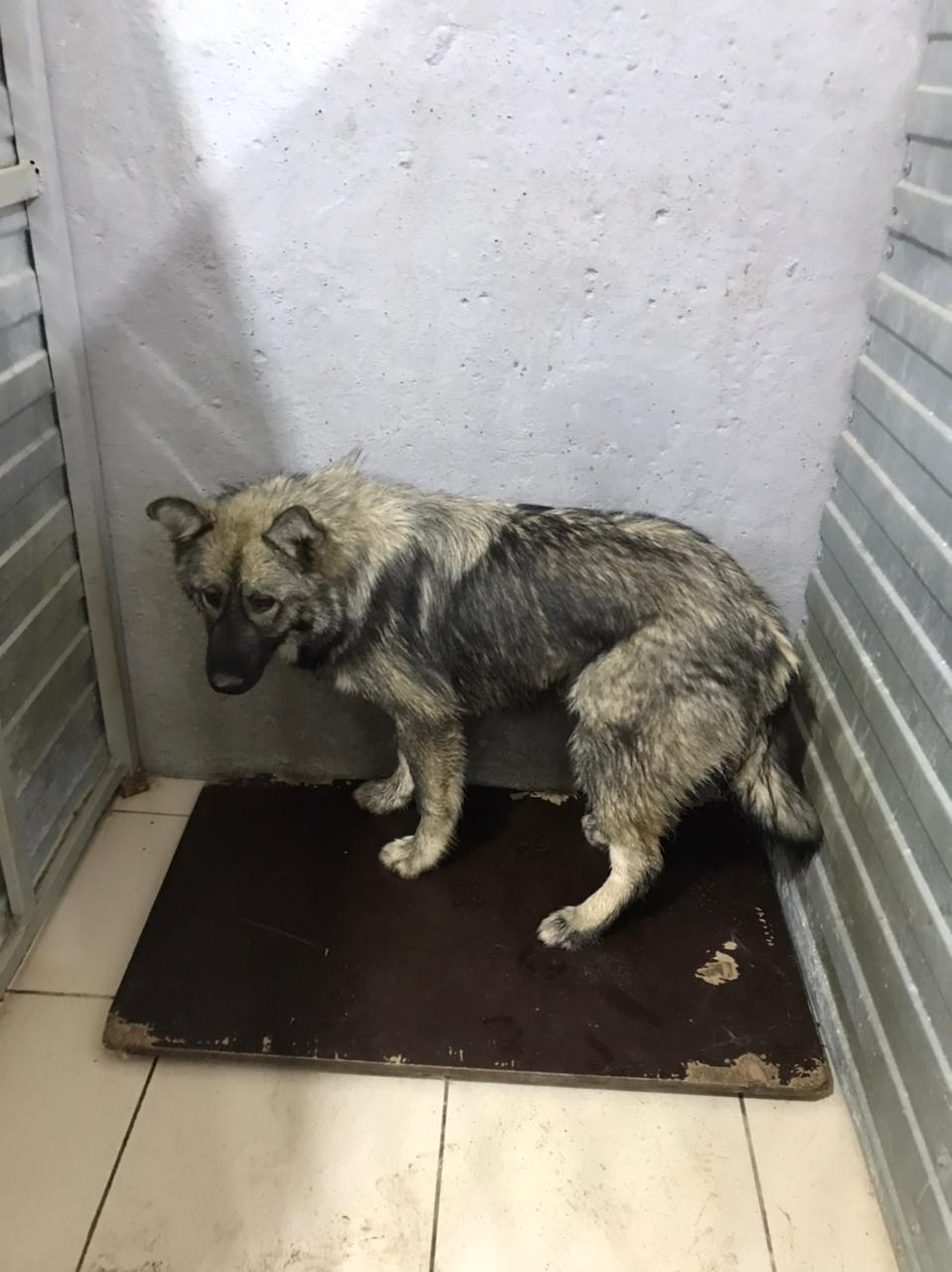 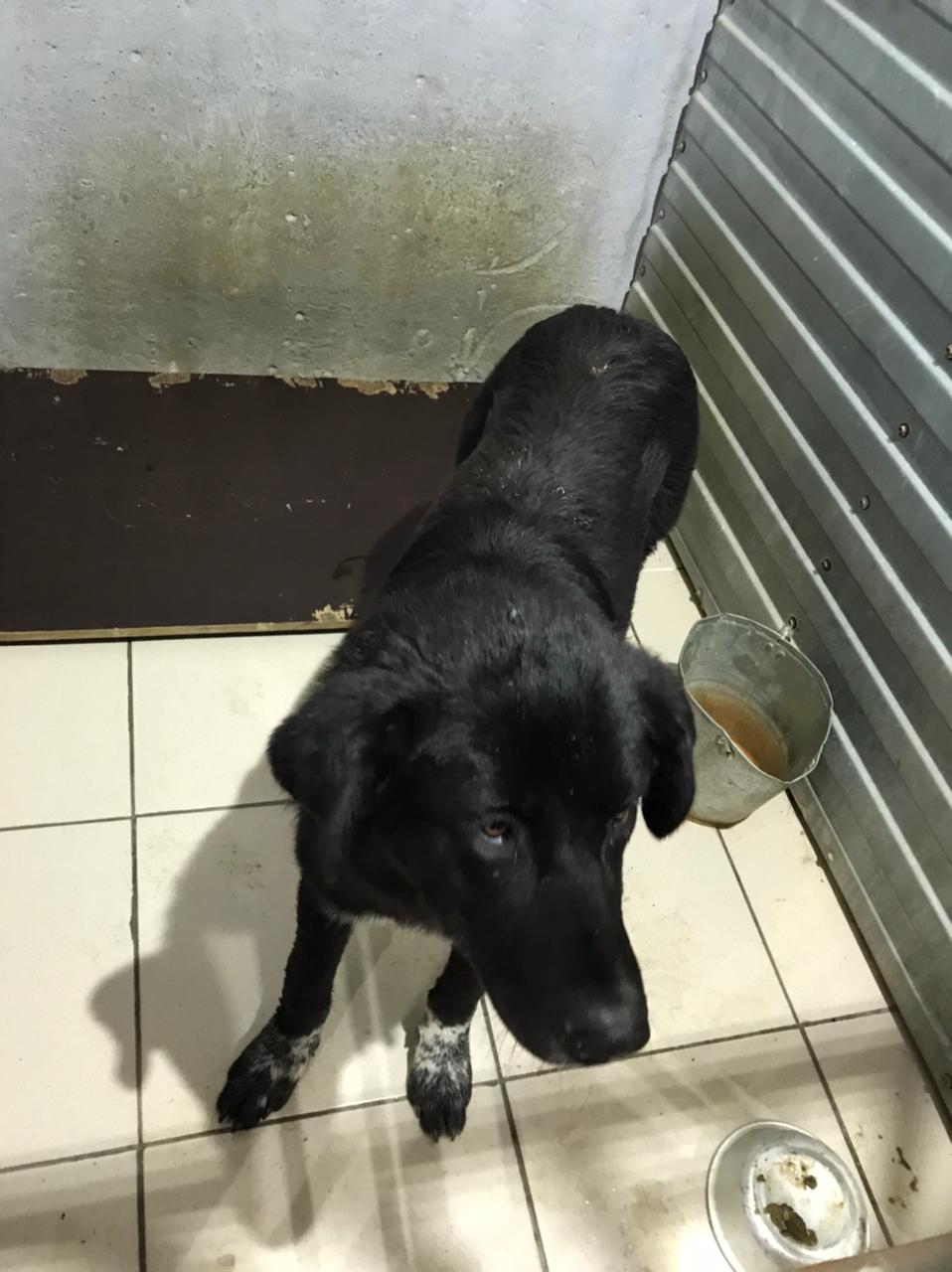 №539Отловлено: 14.08.2022С/о «Буровик-81»Вид: собака.Порода/пол: беспородный, кобель.Окрас: серый.Возраст: 2 года.Вес: 22 кг.Рост: 59 см в холке.Приметы: отсутствуют.Особенности поведения: Спокойный.
ИН:Вакцинация:Кастрация:
Вет.паспорт: нет.№540Отловлено: 14.08.2022С/о «Градостроитель»Вид: собака.Порода/пол: беспородный, кобель.Окрас: черный.Возраст: 3 года.Вес: 24 кг.Рост: 61 см в холке.Приметы: отсутствуют.Особенности поведения: Спокойный.
ИН:Вакцинация:Кастрация:
Вет.паспорт: нет.